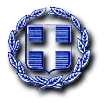 ΕΛΛΗΝΙΚΗ ΔΗΜΟΚΡΑΤΙΑ	Ραφήνα,  7-4-2022ΝΟΜΟΣ ΑΤΤΙΚΗΣ	Αρ. Πρωτ.: 6077ΔΗΜΟΣ ΡΑΦΗΝΑΣ-ΠΙΚΕΡΜΙΟΥ	ΠΡΟΣ: ΜΕΛΗ ΟΙΚΟΝΟΜΙΚΗΣΤαχ. Δ/νση: Αραφηνίδων Αλών 12	             ΕΠΙΤΡΟΠΗΣΤαχ. Κωδ.: 19009 Ραφήνα                                    Fax:  22940-23481                                                                                                                ΠΡΟΣΚΛΗΣΗ ΣΕ ΚΑΤΕΠΕΙΓΟΥΣΑ ΣΥΝΕΔΡΙΑΣΗΑΡ. 18Ο Πρόεδρος της Οικονομικής Επιτροπής του Δήμου Ραφήνας - Πικερμίου, σας καλεί σε διά περιφοράς κατεπείγουσα συνεδρίαση της Οικονομικής Επιτροπής την Παρασκευή 8 Απριλίου 2022 από ώρα                             11 π.μ. έως ώρα 12 μ. με ενημέρωση και ψηφοφορία των μελών διά τηλεφώνου ή μηνύματος ηλεκτρονικού ταχυδρομείου, προκειμένου να ληφθεί απόφαση επί του θέματος:Λήψη απόφασης περί έγκρισης πλήρωσης θέσεων από επιλαχόντες της προκήρυξης 13Κ/2021 κατόπιν έγκρισης του Προγραμματισμού Προσλήψεων Προσωπικού έτους 2022.Το θέμα τίθεται κατεπειγόντως προς λήψη απόφασης λόγω της προθεσμίας της 10-4-2022 που τίθεται στην υπ’ αριθ. 214/2022 εγκύκλιο του Υπουργείου Εσωτερικών, για την υποβολή αιτήματος πλήρωσης θέσεων μονίμου προσωπικού  από επιλαχόντες της προκήρυξης 13Κ/2021. O ΠΡΟΕΔΡΟΣ    ΓΑΒΡΙΗΛ ΠΑΝΑΓΙΩΤΗΣ 